Publicado en Barcelona el 16/05/2019 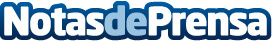 AleaSoft: MIBEL vuelve a ser protagonista, es el único mercado europeo donde los precios suben esta semanaEsta semana, entre el 13 y el 16 de mayo, los precios del mercado ibérico de electricidad MIBEL han subido respecto a los primeros cuatro días de la semana pasada, volviendo a ser protagonista en Europa, donde el resto de los mercados más importantes de electricidad han bajado los precios en el mismo período. Según el análisis realizado por AleaSoft, el descenso de la producción eólica y nuclear son las causas fundamentales de la subida de los precios de MIBELDatos de contacto:Alejandro DelgadoNota de prensa publicada en: https://www.notasdeprensa.es/aleasoft-mibel-vuelve-a-ser-protagonista-es-el Categorias: Internacional Nacional Industria Téxtil Sector Energético http://www.notasdeprensa.es